Mandatory Concert Calendar for 2022-2023GHS Choir DatesOctober 17: Fall Choir ConcertDecember 6: Yuletide Festival Dress Rehearsal (After School)December 7: Yuletide Festival ConcertFebruary 15: Spring Choir ConcertMay 2: Final Choir ConcertMay 14: Jazz Dinner* (Blue Tones Only)May 27: Memorial Day Performance* (Blue Tones Only)May 28: Graduation* (Nordic Voices Only)- - - - - - - - - - - - - - - - - - - - - - - - - - - - - - - - - - - - - - - - - - - - - - Concert Attendance Policy Form      	I have read, understand, and will adhere to the concert attendance policy on the syllabus. 	Student Name:_____________________________         Parent Signature:___________________________  Date: _____________Please turn this in to Mrs. H by Friday, August 18th.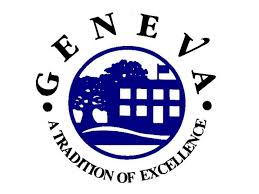 Mrs. Jess HeinrichEmail: jheinrich@geneva304.orgEmail Hours: Monday-Friday 7:25am-3:25pmOverviewThrough this course offering, students will be immersed in performing, creating, and understanding music on a high level. The course will have a focus on working as a group to create and experience something beautiful while holding each and every individual accountable in the music making process. 

GoalsTo become musically literateTo sing with proper vocal techniqueTo understand group balanceTo have a basic understanding of music historyTo work together to make something beautifulTo make life-long friendshipsTo make memoriesTo have fun!Evaluation30% Daily Rehearsal Etiquette- 2 points a day for participation and having music
10% LIVE Music Attendance- Attend a live music concert/performance of your choice and you can either write a 3-5 sentence paragraph about the concert or send Mrs. H a selfie via email of you at the performance.
20% Assessments- Includes worksheets, quizzes, and Sight Reading Factory
20% GHS Choir Concerts- see concert performance policy
20% Final Exam Materials1/2 inch Black BinderPencilMusicRehearsal ExpectationsBe Punctual- 3 Tardies=DetentionAll materials ready by the bellCell phones are not permitted unless you talk to the directorRespect all propertyNo food in roomNo belongings left in roomNo entering practice room without permissionBe supportive and patient with one anotherParticipate in the creative processClean up your area before leaving*Any infractions involving the expectations listed above may result in grade reductions in rehearsal etiquette. Disciplinary action may also be taken.